ЮАО, Бирюлево Восточное, Верхний Царицынский пруд, ул. Дольская д.1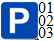 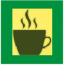 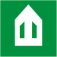 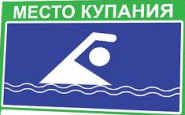 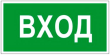 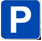 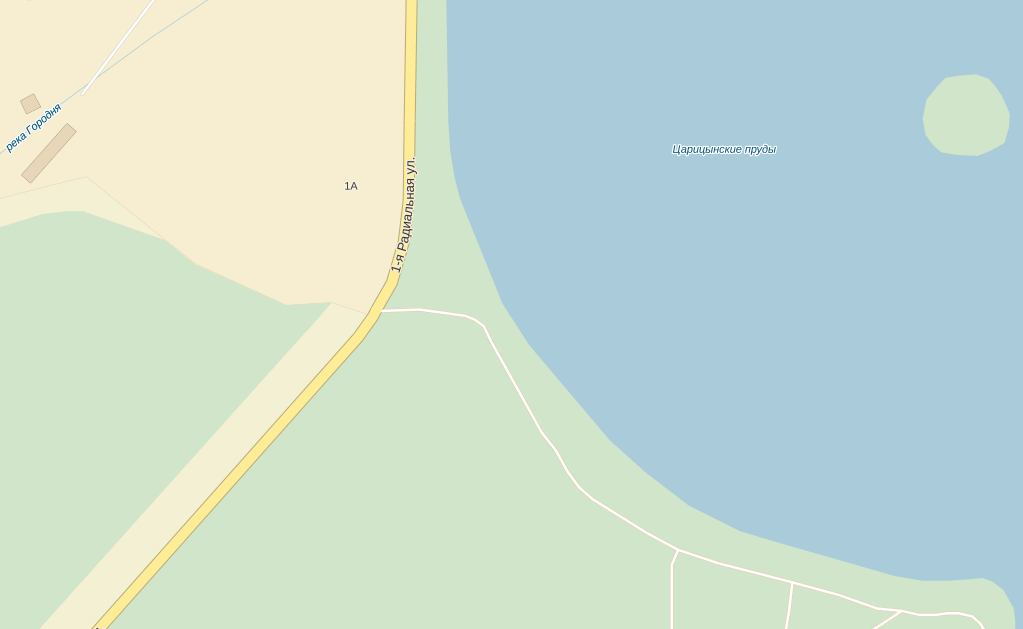 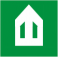                     -  Место проведение крещенских купаний,       - раздевалки - общая парковка,              - парковка для спец транспорта,         - торговые палатки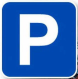 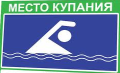 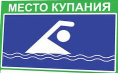 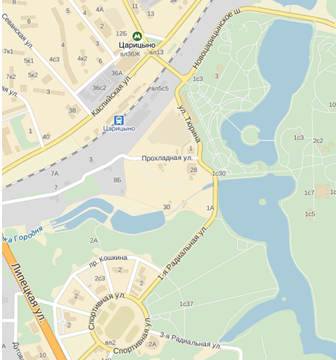 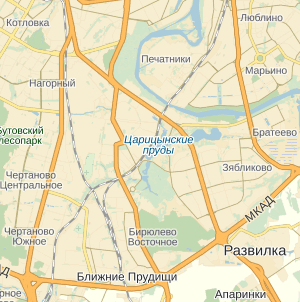 Планируется посещение мероприятия около 6000 человек